www.abenteuergelaende.deBDP – Abenteuergelände Bockenheim e.V. – Postfach 93 01 70 – 60456 Frankfurt am Main                                                                                                                                                                             An alle abenteuerlustigen Kinder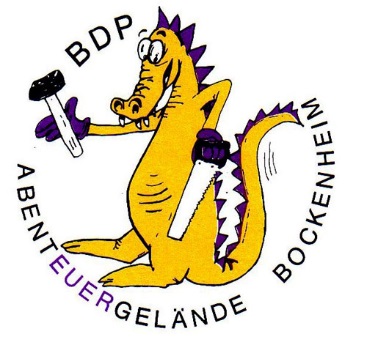 in BockenheimGRUPPEN bitte vorher anmelden!      Es gibt täglich warmes Essen für 3,50.-€/KindHai - Kinder: dies sind die festen Angebote, bei denen ihr mitmachen könnt, wenn ihr wollt. Außerdem könnt ihr ja noch jede Menge Zeug bei uns ausleihen, um euch bei Spiel und Sport, den Spielgestellen und auf dem Gelände zu beschäftigen. Manchmal können sich die festen Angebote durch schlechtes Wetter oder Unvorhergesehenes verschieben!Bund Deutscher PfadfinderInnen              Vereinssitz: Baumweg 10, 60316 Frankfurt/M.         Bank für Sozialwirtschaft AG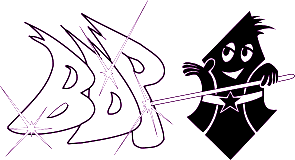 Abenteuergelände Bockenheim e.V.         POST:           Postfach 93 01 70An der Bezirkssportanlage West                                      60456 Frankfurt/M.                                  IBAN:Ginnheimer Landstraße 37                          Telefon:       0162-2802533                                           DE64 6602 0500 0008 7169 0060487 Frankfurt am Main                            Mo – Fr:       10:00 bis 18:00 Uhr                                  BIC: BFSWDE33KRL                                                 Email: asp-bockenheim@gmx.de               Website: www.abenteuergelaende.deHERBSTFERIENAb 11 Uhr geöffnet!HERBSTFERIEN 2020Gruppen bitte vorher anmelden!HERBSTFERIENAb 11 Uhr geöffnet!HeFe105.10. bis09.10.Aktivwoche:Für alle die überschüssige Energie haben! Wir werden die GoKarts Formel 1-artig auf der Aschebahn testen, wählt euren Rennstall und los geht’s!Die Fahrzeug-Unbegeisterten dürfen an unserer OmmaOlympiade teilnehmen: Sackhüpfen, Eierlauf und was sonst so Spaß macht – seid kreaktiv! 😉Mittwoch Radausflug – evtl zur MinigolfbahnDonnerstag und Freitag wird am Baumhaus geklettert für alle die hoch hinaus wollen!11 – 18 UhrHeFe212.10. bis 16.10.Diese Woche wird’s künstlerisch/kreativ:Wir versuchen, einige Projekte zu Ende zu bringen. Wer erräts? – Richtig: Echse und Sonnenuhr! Hier könnt ihr tatkräftig mithelfen. Wem das zu lasch ist, der kann am Fundament für den zweiten Totem weitergraben. Die Anna bietet für die modischen eine Fantasymodenschau mit Fotosession an.Freitag gibt’s Brot aus dem Backofen!11 – 18 Uhr